Project Name: Change Manager:SCOPE OF CHANGESWhat’s changing? Describe the nature and scope of this change.What’s changing? (Select all that apply) Processes     Systems/Tools     Reporting Structures     Job Roles      Mindset/Attitude/Beliefs     New Products/Capabilities    Location/Facilities Other: 					Why is the change happening? (What are the business needs/drivers for this change? Describe the background and reasons. Include a vision of a better future – create hope!)What are the ripple impacts and benefits of the change?Why should employees care about this change?What are employees expected to start doing, stop doing, learn to do, keep doing, etc?Will training be necessary for this change? Yes      NoIf training is necessary, who will provide the training?Will the training be in-person/virtual or self-paced? In Person/Virtual       Self-PacedIs this a permanent or temporary change?  Permanent                Temporary (change will end: 			)Is the change radical or Incremental? Radical                       IncrementalIMPACT MAPPERCEPTIONS/RISKS/CONCERNSWhat excites you about this upcoming change?What concerns do you have about this upcoming change?What resistance/thoughts might you have?What are the risks or consequences of not making this change?Are there any gaps that need to be identified?MITIGATIONWhat actions or communications might mitigate risks/concerns?TIMELINEWhen is the change occurring?  You can change the dates to days, week start dates, months, etc…include key dates/ milestones belowMore Timeline Templates are available in the Teams Change Champions channel under files. Please do a SAVE AS if you want to use any of them. COMMUNICATION PLAN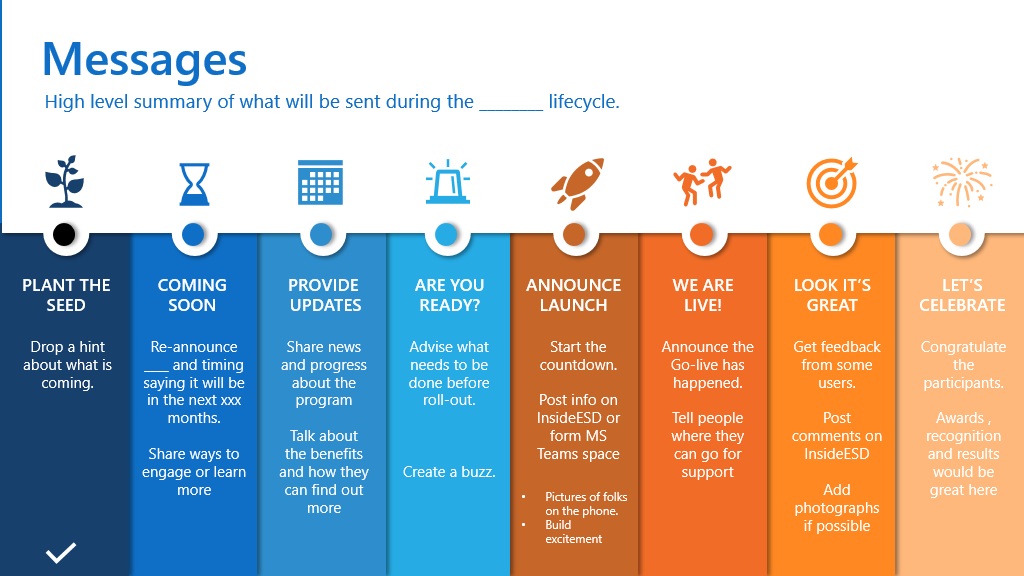 Groups & SizeImpactPerceptions/Risks/BenefitsMitigationTeam/Group/Name## of employeesHow are they specifically impacted? What change will they experience?What might they love?What resistance/thoughts might they have?What risks might exist?What actions or communications might mitigate risks/concernsDateDateDateDateDateDateDateMilestonemilestonemilestonesStuffImportant dateImportant dateDateActivity/Message​ADKARSender​Audience​Delivery Method​Frequency​/StatusADD DATE HEREInitial messagingADKARProject sponsor/project lead/PM/etc.All ESD staff/leadership/project team/etc.All-staff message/NewsNet/EmailOnce/weekly/monthly/etc.Complete/Pending/etc.​​​​​​